                ҡАрАр                                                              постановление                                                           27 июнь 2022 й.                             № 55-п                       27 июня 2022 г.Об утверждении Порядка взаимодействия органов местного самоуправления сельского поселения Инзерский сельсовет муниципального района Белорецкий район Республики Башкортостан с организаторами добровольческой (волонтерской) деятельности, добровольческими волонтерскими) организациями        В соответствии со статьей 17.3 Федерального закона от 11.08.1995 № 135-ФЗ «О благотворительной деятельности и добровольчестве (волонтерстве)», постановлением Правительства Российской Федерации от 28.11.2018 № 1425 «Об утверждении общих требований к порядку взаимодействия федеральных органов исполнительной власти, органов исполнительной власти субъектов Российской Федерации, органов местного самоуправления с организаторами добровольческой (волонтерской) деятельности и добровольческими (волонтерскими) организациями и перечня видов деятельности, в отношении которых федеральными органами исполнительной власти, органами исполнительной власти субъектов Российской Федерации, органами местного самоуправления утверждается порядок взаимодействия с организаторами добровольческой (волонтерской) деятельности, добровольческими (волонтерскими) организациями», Уставом сельского поселения  п о с т а н о в л я ю:1. Утвердить «Порядок взаимодействия органов местного самоуправления сельского поселения Инзерский сельсовет муниципального района Белорецкий район Республики Башкортостан с организаторами добровольческой (волонтерской) деятельности, добровольческими (волонтерскими) организациями» (Приложение 1).2.  Обнародовать настоящее постановление в соответствии с Уставом сельского поселения Инзерский сельсовет муниципального района Белорецкий район Республики Башкортостан и разместить на официальном сайте администрации сельского поселения Инзерский сельсовет муниципального района Белорецкий район Республики Башкортостан в информационно-телекоммуникационной сети «Интернет».          3.    Контроль за исполнением  возложить на управляющей делами  Юлдашеву Л.Р.Глава сельского поселения                                                                      А.В. КучербаеваПриложение 1к постановлению администрации сельского поселения Инзерский сельсовет муниципального района Белорецкий район Республики Башкортостанот 27.06.2022 г. № 55-пПорядоквзаимодействия органов местного самоуправления сельского поселения Инзерский сельсовет муниципального района Белорецкий район Республики Башкортостан с организаторами добровольческой (волонтерской) деятельности, добровольческими (волонтерскими) организациями1. Общие положения1.1. Настоящий Порядок взаимодействия органов местного самоуправления сельского поселения Инзерский сельсовет муниципального района Белорецкий район Республики Башкортостан, с организаторами добровольческой (волонтерской) деятельности, добровольческими (волонтерскими) организациями (далее - Порядок), разработан в соответствии с пунктом 2 части 4 статьи 17.3 Федерального закона от 11.08.1995 № 135-ФЗ «О благотворительной деятельности и добровольчестве (волонтерстве)»  устанавливает правила осуществления взаимодействия между органом местного самоуправления и организатором добровольческой (волонтерской) деятельности, добровольческими (волонтерскими) организациями.1.2. Добровольческая (волонтерская) деятельность осуществляется в целях, предусмотренных частью 1 статьи 2 Федерального закона от 11.08.1995 № 135-ФЗ «О благотворительной деятельности и добровольчестве (волонтерстве)».1.3. Уполномоченным органом, ответственным за организацию взаимодействия является Администрация сельского поселения Инзерский сельсовет муниципального района Белорецкий район Республики Башкортостан (далее - Администрация).2. Организация взаимодействия органа местного самоуправления и организатора добровольческой (волонтерской) деятельности2.1. Взаимодействие органа местного самоуправления сельского поселения Инзерский сельсовет муниципального района Белорецкий район Республики Башкортостан и организатора добровольческой (волонтерской) деятельности осуществляется посредством заключения соглашения, за исключением случаев, определенных сторонами.2.2. Организатор добровольческой деятельности, добровольческая организация в целях осуществления взаимодействия направляют в Администрацию почтовым отправлением с описью вложения или в форме электронного документа через информационно-телекоммуникационную сеть «Интернет» предложение о намерении взаимодействовать в части организации добровольческой деятельности (далее - предложение), которое содержит следующую информацию:а) фамилия, имя, отчество (при наличии), если организатором добровольческой деятельности является физическое лицо;б) фамилия, имя, отчество (при наличии) и контакты руководителя организации или ее представителя (телефон, электронная почта, адрес), если организатором добровольческой деятельности является юридическое лицо;в) государственный регистрационный номер, содержащийся в Едином государственном реестре юридических лиц;г) сведения об адресе официального сайта или официальной страницы в информационно-телекоммуникационной сети «Интернет» (при наличии);д) идентификационный номер, содержащийся в единой информационной системе в сфере развития добровольчества (волонтерства) (при наличии);е) перечень предлагаемых к осуществлению видов работ (услуг), осуществляемых добровольцами в целях, предусмотренных пунктом 1 статьи 2 Федерального закона «О благотворительной деятельности и добровольчестве (волонтерстве)» (далее - Федеральный закон), с описанием условий их оказания, в том числе возможных сроков и объемов работ (оказания услуг), уровня подготовки, компетенции, уровня образования и профессиональных навыков добровольцев (волонтеров), наличия опыта соответствующей деятельности организатора добровольческой деятельности, добровольческой организации и иных требований, установленных законодательством Российской Федерации.2.3. Администрация по результатам рассмотрения предложения в срок, не превышающий 10 рабочих дней со дня его поступления, принимают одно из следующих решений:а) о принятии предложения;б) об отказе в принятии предложения с указанием причин, послуживших основанием для принятия такого решения.Срок рассмотрения предложения может быть увеличен на 10 рабочих дней в случае, если необходимо запросить дополнительную информацию у организатора добровольческой деятельности, добровольческой организации.2.4. Администрация информируют организатора добровольческой деятельности, добровольческую организацию о принятом решении почтовым отправлением с описью вложения или в форме электронного документа через информационно-телекоммуникационную сеть «Интернет» в соответствии со способом направления предложения в срок, не превышающий 7 рабочих дней со дня истечения срока рассмотрения предложения.2.5. В случае принятия предложения, Администрация в срок, установленный п. 2.4 Порядка, информируют организатора добровольческой деятельности, добровольческую организацию об условиях осуществления добровольческой деятельности:а) об ограничениях и о рисках, в том числе вредных или опасных производственных факторах, связанных с осуществлением добровольческой деятельности;б) о правовых нормах, регламентирующих работу органа местного самоуправления;в) о необходимых режимных требованиях, правилах техники безопасности и других правилах, соблюдение которых требуется при осуществлении добровольческой деятельности;г) о порядке и сроках рассмотрения (урегулирования) разногласий, возникающих в ходе взаимодействия сторон;д) о сроке осуществления добровольческой деятельности и основаниях для досрочного прекращения ее осуществления;е) об иных условиях осуществления добровольческой деятельности.2.6. По результатам рассмотрения решения об одобрении предложения, орган местного самоуправления направляют организатором добровольческой (волонтерской) деятельности, добровольческой (волонтерской) организацией проект соглашения о взаимодействии, который должен содержать следующие условия:а) перечень видов работ (услуг), осуществляемых организатором добровольческой деятельности, добровольческой организацией;б) условия осуществления добровольческой деятельности;в) сведения об уполномоченных представителях, ответственных за взаимодействие со стороны организатора добровольческой деятельности, добровольческой организации и со стороны органов местного самоуправления, для оперативного решения вопросов, возникающих при взаимодействии;г) порядок, в соответствии с которым орган местного самоуправления информируют организатора добровольческой деятельности, добровольческую организацию о потребности в привлечении добровольцев;д) возможность предоставления органом местного самоуправления мер поддержки, предусмотренных Федеральным законом, помещений и необходимого оборудования;е) возможность учета деятельности добровольцев в единой информационной системе в сфере развития добровольчества (волонтерства);ж) обязанность организатора добровольческой деятельности, добровольческой организации информировать добровольцев о рисках, связанных с осуществлением добровольческой деятельности (при наличии), с учетом требований, устанавливаемых уполномоченным федеральным органом исполнительной власти;з) обязанность организатора добровольческой деятельности, добровольческой организации информировать добровольцев о необходимости уведомления о перенесенных и выявленных у них инфекционных заболеваниях, препятствующих осуществлению добровольческой деятельности, а также учитывать указанную информацию в работе;и) иные положения, не противоречащие законодательству Российской Федерации.Проект соглашения направляется не позднее 14 рабочих дней со дня принятия решения об одобрении предложения добровольческой (волонтерской) организации.2.7. Вместе с направлением проекта соглашения организатору добровольческой (волонтерской) деятельности, добровольческой (волонтерской) организации разъясняется право направить в Администрацию протокол разногласий относительно содержания проекта соглашения не позднее 5 рабочих дней с момента получения проекта. При не поступлении в указанный срок в орган местного самоуправления протокола разногласий, проект соглашения считается согласованным.2.8. В случае поступления в орган местного самоуправления протокола разногласий данным Администрацией в течение 14 рабочих дней со дня поступления указанного протокола принимаются меры к урегулированию возникших разногласий, согласованные изменения вносятся в проект соглашения. Соглашение заключается в форме отдельного документа, который подписывается от лица Администрации их руководителем. Соглашение изготавливается и подписывается в двух экземплярах, имеющих равную юридическую силу, один их которых остается в органе местного самоуправления, а другой передается организатору добровольческой (волонтерской) деятельности, добровольческой (волонтерской) организации.2.9. Срок заключения соглашения с Администрацией не может превышать 14 рабочих дней со дня получения организатором добровольческой (волонтерской) деятельности, добровольческой (волонтерской) организацией решения об одобрении предложения.БАШҠОРТОСТАН РЕСПУБЛИКАЋЫБЕЛОРЕТ РАЙОНЫ муниципаль районЫНЫңИнйәр АУЫЛ СОВЕТЫ АУЫЛ БИЛәМәһЕ ХАКИМИӘТЕ 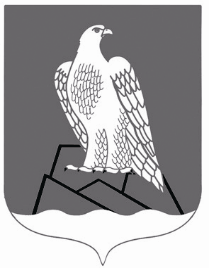 АДМИНИСТРАЦИЯСЕЛЬСКОГО ПОСЕЛЕНИЯИнзерский СЕЛЬСОВЕТ Муниципального района Белорецкий район РЕСПУБЛИКИ БАШКОРТОСТАН